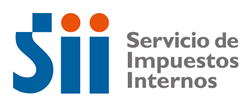 DECLARACIÓN JURADACon el objeto de acceder a los beneficios dispuestos en  la Resolución Ex N°      ,  yo …….., RUT N° ………, en mi calidad de dueño u obligado en otra calidad al pago del Impuesto Territorial  del inmueble Rol de Avalúo N° ……………    de la comuna de …………….., declaro bajo juramento que dicho predio fue siniestrado por los incendios que a partir de febrero del año 2023 afectaron a las Regiones de Ñuble, del Biobío  y de la Araucanía,    declaradas como zonas afectadas por catástrofe y zonas de excepción constitucional por catástrofe. 					FIRMA DEL SOLICTANTE